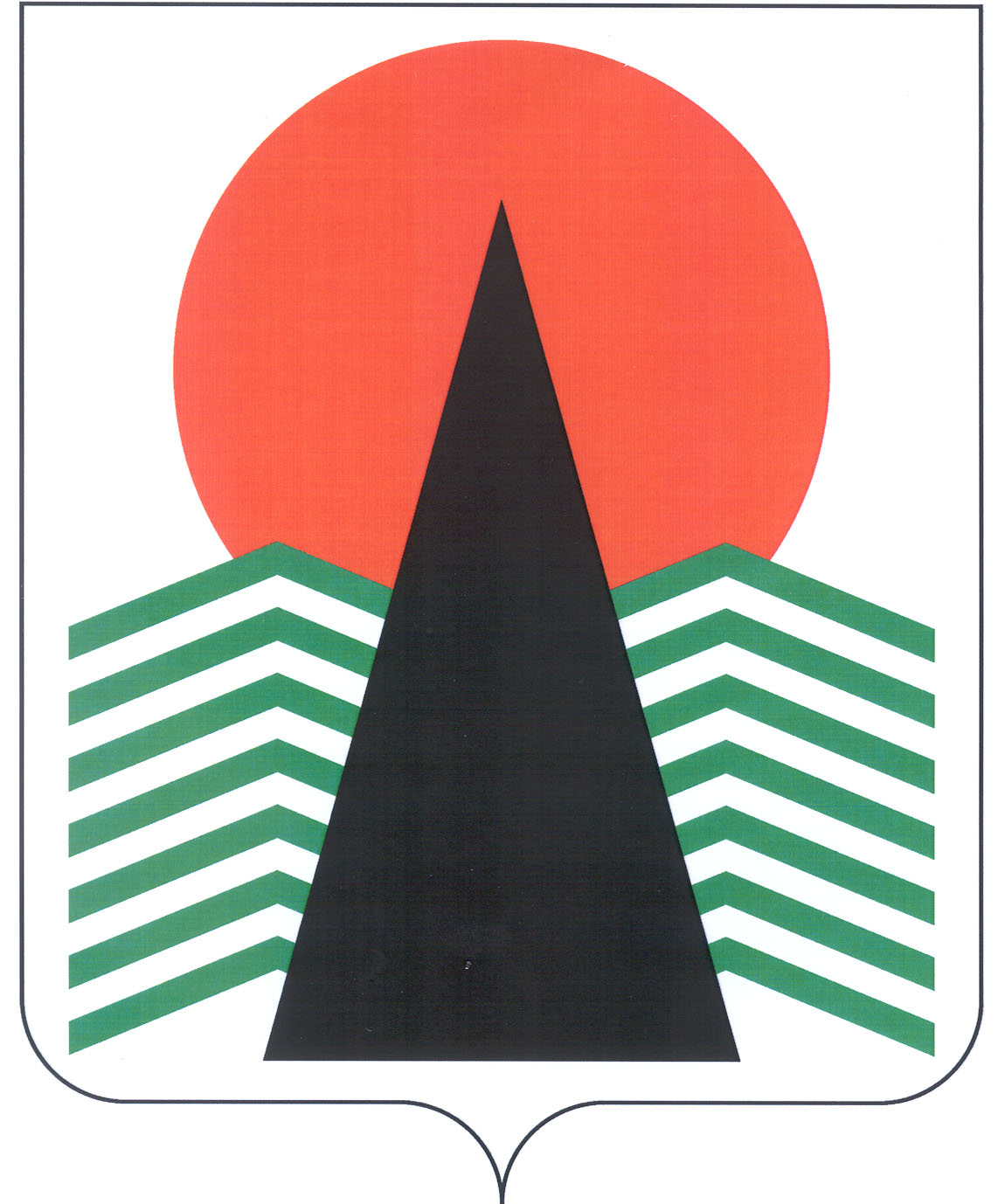 АДМИНИСТРАЦИЯ  НЕФТЕЮГАНСКОГО  РАЙОНАпостановлениег.НефтеюганскО внесении изменений в постановление администрации Нефтеюганского района от 27.06.2017 № 1032-па «О порядке принятия решений о заключении концессионных соглашений и порядке формирования перечня объектов, в отношении которых планируется заключение концессионных соглашений»	В соответствии со статьей 78 Бюджетного кодекса Российской Федерации, Федеральным законом от 21.07.2005 № 115-ФЗ «О концессионных соглашениях», решением Думы Нефтеюганского района от 29.02.2012 № 172 «Об утверждении Положения о порядке управления и распоряжения собственностью муниципального образования Нефтеюганский район», Уставом муниципального образования Нефтеюганский район,  п о с т а н о в л я ю:Внести в постановление администрации Нефтеюганского района 
от 27.06.2017 № 1032-па «О порядке принятия решений о заключении концессионных соглашений и порядке формирования перечня объектов, в отношении которых планируется заключение концессионных соглашений» следующие изменения:Заголовок постановления изложить в следующей редакции: «О порядке принятия решений о заключении концессионных соглашений».Пункт 1 постановляющей части дополнить подпунктом 1.3 следующего содержания:«1.3. Порядок межведомственного взаимодействия структурных подразделений администрации Нефтеюганского района на этапе разработки, рассмотрения, принятия решения о заключении концессионных соглашений, согласно приложению № 3».Дополнить приложением № 3 в редакции согласно приложению к настоящему постановлению.Контроль за выполнением постановления возложить на директора департамента имущественных отношений – заместителя главы Нефтеюганского района Бородкину О.В.Исполняющий обязанности Главы района							С.А.КудашкинПриложение к постановлению администрации Нефтеюганского районаот 21.09.2018 № 1571-паПОРЯДОК межведомственного взаимодействия структурных подразделений администрации Нефтеюганского района на этапе разработки, рассмотрения, принятия решения о заключении концессионных соглашений (далее – Порядок) I. Общие положенияНастоящий Порядок устанавливает механизм межведомственного взаимодействия структурных подразделений администрации Нефтеюганского района на этапе разработки, рассмотрения, принятия решения о заключении концессионных соглашений в муниципальном образовании Нефтеюганский район.Решение о заключении концессионного соглашения принимается постановлением администрации Нефтеюганского района.При разработке, принятии решения о заключении концессионного соглашения, информационное сопровождение конкурсных процедур на право заключения концессионного соглашения и их результатов, заключении концессионного соглашения:Структурное подразделение администрации Нефтеюганского района, наделенное полномочиями в сфере деятельности, в которой планируется реализация концессионного соглашения (далее – Уполномоченный орган), обеспечивает организационные мероприятия по разработке проекта решения о создании и (или) реконструкции имущества в рамках концессионного соглашения (далее – Предложение), а также направление запросов в структурные подразделения администрации Нефтеюганского района. Департамент имущественных отношений Нефтеюганского района (далее – ДИО) обеспечивает: представление сведений о наличии в собственности Нефтеюганского района имущества, необходимого для реализации Предложения;подготовку конкурсной документации, внесение изменений в конкурсную документацию, за исключением устанавливаемых в соответствии с решением 
о заключении концессионного соглашения положений конкурсной документации;подготовку проекта постановления администрации Нефтеюганского района о заключении концессионного соглашения, соответствующего требованиям статьи 22 Федерального закона от 21.07.2005 № 115-ФЗ «О концессионных соглашениях» (далее – Закон о концессии);информационное сопровождение конкурсных процедур на право заключения концессионного соглашения и их результатов;размещение иной необходимой информации в газете «Югорское обозрение» (далее – официальном издании), на официальном сайте органов местного самоуправления Нефтеюганского района и официальном сайте Российской Федерации в сети «Интернет» для размещения информации о проведении торгов, определенном Правительством Российской Федерации (далее – официальных сайтах);заключение концессионного соглашения.Департамент градостроительства и землепользования администрации Нефтеюганского района (далее – ДГиЗ) обеспечивает представление сведений 
о сформированных земельных участках, находящихся в собственности муниципального образования Нефтеюганский район, необходимых для реализации Предложения, а также земельных участках, необходимых к формированию.II. Порядок межведомственного взаимодействия структурных подразделений администрации Нефтеюганского района на этапе разработки, рассмотрения, 
принятия решения о заключении концессионных соглашений в отношении объектов, права на которые принадлежат или будут принадлежать муниципальному образованию Нефтеюганский район (за исключением объектов теплоснабжения, централизованных систем горячего водоснабжения, холодного водоснабжения 
и (или) водоотведения, отдельных объектов таких систем)Для разработки Предложения Уполномоченный орган направляет в ДИО 
и ДГиЗ запросы, с кратким указанием цели и планируемых к включению 
в Предложение мероприятиях, о наличии в собственности района имущества 
и соответственно земельных участков, необходимых для реализации Предложения.ДИО в срок, не превышающий десяти дней со дня получения запроса, направляет Уполномоченному органу сведения о муниципальном имуществе, необходимом для реализации Предложения.ДГиЗ в срок, не превышающий десяти дней со дня получения запроса, направляет в Уполномоченный орган сведения о сформированных земельных участках, находящихся в собственности муниципального образования Нефтеюганский район, необходимых для реализации Предложения, а также земельных участках, необходимых к формированию.В целях разработки Предложения постановлением администрации Нефтеюганского района создается рабочая группа в составе представителей Уполномоченного органа, структурных подразделений администрации Нефтеюганского района, муниципальных учреждений и унитарных предприятий. Ответственным за подготовку проекта постановления администрации Нефтеюганского района, его согласование является Уполномоченный орган.Рабочая группа осуществляет свою деятельность во взаимодействии 
с исполнительно-распорядительными органами государственной власти Ханты-Мансийского автономного округа – Югры, местного самоуправления Нефтеюганского района, городского и сельских поселений Нефтеюганского района, организациями и должностными лицами.Организационное и техническое обеспечение деятельности рабочей группы осуществляет Уполномоченный орган.Решения рабочей группы оформляются протоколом.Рабочая группа в срок, не превышающий шестидесяти дней со дня утверждения постановления администрации Нефтеюганского района о её создании, обеспечивает подготовку Предложения, содержащего:1) условия концессионного соглашения в соответствии со статьями 10 и 42 Закона о концессиях (далее – условия конкурса);2) критерии конкурса и параметры критериев конкурса;3) срок опубликования в официальном издании, размещения на официальных сайтах сообщения о проведении открытого конкурса;4) орган, уполномоченный на:а) утверждение конкурсной документации, внесение изменений в конкурсную документацию, за исключением устанавливаемых в соответствии с решением 
о заключении концессионного соглашения положений конкурсной документации;б) создание конкурсной комиссии по проведению конкурса (далее – конкурсная комиссия), утверждение персонального состава конкурсной комиссии.Предложение, не позднее трёх рабочих дней с момента подписания его членами рабочей группы, Уполномоченным органом направляется на согласование Главе Нефтеюганского района.Не позднее трёх рабочих дней с момента согласования Главой Нефтеюганского района Предложения, Уполномоченный орган направляет его 
в ДИО.ДИО в срок, не превышающий двадцати рабочих дней со дня получения Предложения, обеспечивает разработку конкурсной документации открытого конкурса, осуществляет подготовку проекта постановления администрации Нефтеюганского района о заключении концессионного соглашения в соответствии 
со статьей 22 Закона о концессии, и обеспечивает его согласование в установленные сроки.После утверждения администрацией Нефтеюганского района постановления о заключении концессионного соглашения ДИО обеспечивает опубликование сообщения о проведении конкурса на право заключения концессионного соглашения в официальном издании и размещение на официальных сайтах, в сроки, установленные решением о заключении концессионного соглашения.Конкурсные процедуры на право заключения концессионного соглашения, подписание концессионного соглашения осуществляются в порядке и сроки, установленные Законом о концессии и конкурсной документацией.III. Порядок межведомственного взаимодействия структурных подразделений администрации Нефтеюганского района на этапе разработки, рассмотрения, принятия решения о заключении концессионных соглашений в отношении объектов теплоснабжения, централизованных систем горячего водоснабжения, холодного водоснабжения и (или) водоотведения, отдельных объектов таких системРазработку конкурсной документации открытого конкурса и проекта постановления администрации Нефтеюганского района о заключении концессионного соглашения в отношении объектов теплоснабжения, централизованных систем горячего водоснабжения, холодного водоснабжения и (или) водоотведения, отдельных объектов таких систем, осуществляет рабочая группа, созданная распоряжением администрации Нефтеюгаснкого района от 29.01.2015 
№ 52-ра «О рабочей группе по регулированию отношений, возникших в связи 
с подготовкой, заключением, исполнением, изменением и прекращением концессионных соглашений на территории Нефтеюганского района».Разработка конкурсной документации открытого конкурса осуществляется с учетом требований федерального законодательства, нормативных и правовых актов Ханты-Мансийского автономного округа – Югры.После утверждения администрацией Нефтеюганского района постановления о заключении концессионного соглашения ДИО обеспечивает опубликование сообщения о проведении конкурса на право заключения концессионного соглашения в официальном издании и размещение на официальных сайтах в сроки, установленные решением о заключении концессионного соглашения.Конкурсные процедуры на право заключения концессионного соглашения, подписание концессионного соглашения осуществляются в порядке и сроки, установленные Законом о концессии и конкурсной документацией.21.09.2018№ 1571-па№ 1571-па